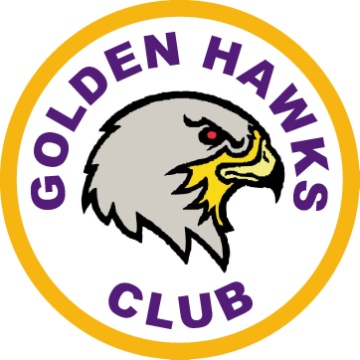 Holly Springs High School Golden Hawks Club, 5329 Cass Holt Road ~ Holly Springs, NC ~ 27540Phone: (9190 577-1444 ~ Fax: (919) 577-17422015-2016 Scholarship InformationThe Golden Hawks Club is providing three scholarships to senior students at Holly Springs High School. The winners will each receive a $1000 scholarship to be used at an institution of higher learning.  The applicant must be a senior student who has participated as an athlete, trainer, or manager while at HSHS for a NCHSAA sport. The applicant must have been accepted at a college, university or technical school and have a minimum weighted GPA of 2.5.  The applicant must not have received a full scholarship to a college or university.Application packages must include the following:Pages 1 and 2 of the Scholarship Application completed in full. A copy of the acceptance letter from a college, university or technical school. 250-500 word essay, typed and double-spaced.  Prompt is included on Page 2 of the Scholarship Application. Coach’s Form (Page 3 of the Scholarship Application). Have your coach complete the Coach’s Form. Please provide an envelope when asking your coach to complete the form. When complete, the coach should put the form in the envelope and sign across the seal and return it to you.  Give your coach ample time to complete this form.  If you have participated in multiple sports, you may submit more than one Coach’s Form.Completed application packages must be submitted to Ms. Burch in Guidance by Tuesday, April 12, 2016.  A Selection Committee will evaluate all applications meeting the requirements stated above. The scholarships will be awarded during the Letterman’s Night Ceremony in May 2016.Any questions regarding the application or process should be directed to Christy Morton at mortonjc@nc.rr.com. Holly Springs High School Golden Hawks Club, 5329 Cass Holt Road ~ Holly Springs, NC ~ 27540Phone: (9190 577-1444 ~ Fax: (919) 577-17422015-2016 Scholarship ApplicationInstructions: Please type or clearly print all information with a black or blue pen.In requesting consideration for the Golden Hawks Club scholarship, I hereby signify my intention to continue my education beyond a high school degree, as a student in some form of higher education. If I am a recipient of a full scholarship to a college or university, I agree to notify the Golden Hawks Club Scholarship Committee as soon as I become aware of the award and relinquish this scholarship to another student as selected by the Scholarship Committee.I hereby certify that the information contained in this application is truthful.Submit a typed 250-500 word essay from the following prompt (Include your name on all pages.):How has your participation in athletics influenced your character and achievements at Holly Springs High School? What life-long lessons have you learned? Give specific examples. Holly Springs High School Golden Hawks Club, 5329 Cass Holt Road ~ Holly Springs, NC ~ 27540Phone: (9190 577-1444 ~ Fax: (919) 577-17422015-2016 Scholarship Application – Coach’s FormThe Scholarship Committee realizes you may have more than one student asking for your endorsement. We thank you in advance for treating each and every applicant with the same level of thoughtfulness. It will help to ensure the recipients are deserving. Please complete this form, put in an envelope to be provided by the student, sign across the seal, and return to the student.Please rate the applicant in the following areas by placing a checkmark under the appropriate column:* If you rate this student as ‘always’ in this area, please provide a specific example on the back of this page.Please provide any additional comments that you feel would be valuable to the Scholarship Selection Committee in evaluating this applicant.Student Name:Home Address:City/State/ZipHome Phone Number:Home Phone Number:Email Address:Email Address:Parents/Guardians Names:Parents/Guardians Names:Parents/Guardians Names:Parents/Guardian Email Address:Parents/Guardian Email Address:Parents/Guardian Email Address:Parents/Guardian Email Address:HSHS Sport(s) Involvement: HSHS Sport(s) Involvement: HSHS Sport(s) Involvement: Name of college/university/tech school:Name of college/university/tech school:Name of college/university/tech school:Name of college/university/tech school:Name of college/university/tech school:Signature of Applicant:Date:Current Cumulative GPA Weighted:(minimum 2.5 required)(minimum 2.5 required)Current Cumulative GPA Unweighted:Please list all activities and organizations in which you have participated during high school. Include the years participated (e.g. Varsity Tennis: 10, 11, 12).Please list all activities and organizations in which you have participated during high school. Include the years participated (e.g. Varsity Tennis: 10, 11, 12).Please list all activities and organizations in which you have participated during high school. Include the years participated (e.g. Varsity Tennis: 10, 11, 12).Please list all activities and organizations in which you have participated during high school. Include the years participated (e.g. Varsity Tennis: 10, 11, 12).Please list all community service activities you have participated in during high school. Include the years participated, hours per month, and briefly describe your involvement.  Please list all community service activities you have participated in during high school. Include the years participated, hours per month, and briefly describe your involvement.  Please list all community service activities you have participated in during high school. Include the years participated, hours per month, and briefly describe your involvement.  Please list all community service activities you have participated in during high school. Include the years participated, hours per month, and briefly describe your involvement.  Please list all awards and honors you have received while in high school:Please list all awards and honors you have received while in high school:Please list all awards and honors you have received while in high school:Please list all awards and honors you have received while in high school:Please list any work experience during your high school years (approx. #hrs/week):Please list any work experience during your high school years (approx. #hrs/week):Please list any work experience during your high school years (approx. #hrs/week):Please list any work experience during your high school years (approx. #hrs/week):Coach Name:Student Name:How long have you coached the applicant?What sport(s) did he/she play for you?RarelySometimesUsuallyAlways *Relentless Work EthicPositive AttitudeGood SportsmanshipCommendable Self-ControlLeadershipSpirit of Excellence